ДОДАТОК  2до тендерної документації Інформація про необхідні технічні, якісні та кількісні характеристики предмета закупівлі — технічні вимоги до предмета закупівліТЕХНІЧНА СПЕЦИФІКАЦІЯ*(опис предмета закупівлі: Автомобіль легковий спеціалізований  (за кодом ЄЗС ДК 021:2015: 34110000-1: Легкові автомобілі (34114000-9 Транспортні засоби спеціального призначення)) Тут https://dk21.dovidnyk.info/index.php?rozd=3411 про ℹ ДК 021:2015 ℹ 										Таблиця 1Строк поставки товару – до 10.12.2023 року (включно).Місце поставки – вул. Будівельників, 23, м. Дніпро, Дніпропетровська область, 49089.Автомобіль легковий спеціалізований,  запропонований Учасником, повинен бути новим (не раніше 2023р. випуску) і таким, що не був у використанні, технічно справним, комплектуючі та матеріали – такі, що не були у вживанні та експлуатації. Гарантійний термін (строк) експлуатації повинен становити не менше 3 років (36 місяців) або не менше ніж на 100 000 км пробігу з моменту поставки та прийняття такого автомобіля замовником, в залежності від того що наступає раніше.Автомобіль легковий спеціалізований на момент поставки повинен бути  укомплектован спеціальним обладнанням та мати пакет документів необхідний для реєстрації автомобіля як легковий автомобіль спеціалізованого призначення, відповідно законодавства України.Автомобіль не повинен бути під заставою або арештом.Автомобіль повинен бути у виконанні, передбаченому нормативно-технічною документацією виробника і готовим до експлуатації, повинен відповідати вимогам нормативно-правових актів України щодо допуску транспортних засобів до експлуатації.В комплектацію повинна додаватись супутня документація виробника: посібник по експлуатації, сервісна книжка тощо. Супутня документація повинна бути виконана українською мовою. У разі, якщо оригінал супутньої документації складений іншою мовою, він обов’язково має супроводжуватись автентичним перекладом українською мовою.Передача автомобіля здійснюється по акту приймання-передачі та згідно переліку комплектності автомобіля. Замовник передбачає доставку предмету закупівлі на платформі за адресою вказану в тендерній документації за рахунок постачальника.Якість товару повинна відповідати нормативним вимогам із захисту довкілля.Товар не може бути виробництва російської федерації та республіки беларусь.Таблиця 2         Медичний заклад потребує закупівлі вищезазначеного товару, оскільки  за своїми якісними та технічними характеристиками найбільше відповідає вимогам та потребам Замовника.            У місцях, де технічна специфікація містить посилання на конкретні марку чи виробника або на конкретний процес, що характеризує товар певного суб’єкта господарювання, чи на торгові марки, патенти, типи або конкретне місце походження чи спосіб виробництва, слід вважати в наявності вираз «……….або еквівалент». Якщо учасник надає тендерну пропозицію на еквівалентний товар, то учасник повинен надати порівняльну таблицю із зазначенням найменування товару та запропонованого учасником еквіваленту. До кожного еквівалента додається копія паспорту якості або іншого документа, що містить технічні характеристики товару.   Перелік документів, які повинен надати учасник для підтвердження відповідності технічних та якісних характеристик предмета закупівлі:1) інформацію з описом запропонованого товару відповідно до технічних характеристик автомобіля, які є не гіршими, ніж зазначені у Додатку 2 до тендерної документації, із зазначенням конкретної деталізації всіх технічних параметрів запропонованого товару (на виконання цього пункту Учасник надає у складі тендерної пропозиції цей Додаток 2 (технічні вимоги), в полях таблиці 1 якого  зазначає запропоновану модель автомобіля легкового спеціалізованого, та заповнені ним  технічні характеристики запропонованого товару (поля таблиці 2 Додатку 2 «Параметри запропонованого учасником Товару» та «Відповідність вимогам»).Додаток 2 має бути підписаний Учасником на кожному аркуші (має бути зазначено прізвище та ім’я працівника або прізвище та ініціали працівника, або прізвище, ім’я, по батькові) уповноваженої особи Учасника, підпис, печатка (у разі її використання));2) гарантійний лист, складений в довільній формі, щодо постачання товару, що є предметом закупівлі замовнику за рахунок учасника на платформі за адресою, яка вказана у тендерній документації,  в обсягах та у строки, які визначені замовником, та щодо погодження та виконання усіх вимог замовника до предмета закупівлі;3) гарантійний лист, складений в довільній формі, про те що:- товар не перебуває під забороною відчуження, арештом, не є предметом договорів оренди, застави та іншим засобом забезпечення виконання зобов’язань перед будь-якими фізичними або юридичними особами, державними органами і державою, а також не є предметом будь-якого іншого обтяження чи обмеження, передбаченого законодавством України;- товар, який буде постачатися за договором про закупівлю, не має дефектів, пов'язаних з матеріалом, з якого він виготовлений, та/або процесом виробництва, відповідає за якістю і комплектністю паспорту виробника та/або сертифікату відповідності, вимогам державних стандартів України та/або інших документів, що підтверджують якість виробів даного типу;- товар, який є предметом закупівлі, є новим і таким, що не був у використанні та виготовлений не раніше 2023 року, відповідність екологічним нормам не нижче EURO-5, технічно справний, комплектуючі та матеріали - такі, що не були у вживанні;4) сертифікат відповідності на базовий транспортний засіб, який видано органом з оцінки відповідності або уповноваженим представником виробника базових автомобілів в Україні (імпортером/дистриб’ютором).У разі відсутності певних технічних характеристик у сертифікаті відповідності, вони мають зазначатися у документі, виданим Учаснику дистриб’ютором. Також, технічні, якісні характеристики легкового автомобіля можуть підтверджуватись документом, виданим Учаснику уповноваженим дилером, в такому випадку до такого документа має додаватись лист (довідка, тощо), виданий на адресу дилера дистриб’ютором про параметри, технічні, якісні характеристики базового автомобіля.5) гарантійний лист, складений в довільній формі, в якому Учасник повинен зазначити, що гарантійний строк обслуговування автомобіля становить 3 роки (36 місяців) або 100 000 км та містити гарантійне зобов’язання Учасника щодо готовності і можливості обслуговування та ремонту запропонованого товару по всій території України з постачанням комплектуючих протягом гарантійного терміну експлуатації.6) свідоцтво про присвоєння Міжнародного ідентифікаційного коду (WMI) виробника колісних транспортних засобів та символів (VIS) та міжнародного ідентифікаційного номера (VIN) колісних транспортних засобів, на продукцію автомобілі спеціалізовані.7) копію дистриб’юторського (дилерського) договору (угоди)  або окремих його сторінок, що містять необхідну інформацію щодо підтвердження статусу дистриб’ютора (дилера) та умов його діяльності, а також підписи сторін договору (угоди), або подається довідка видана дистриб’ютором, що підтверджує статус дилера.   8) Учасник надає у складі своєї пропозиції довідку у довільній формі, в якій зазначається інформація щодо виробника товару, країни виробника.Невиконання вимог цього додатку тендерної документації у пропозиції Учасника призводить до її відхилення.Вимоги до кольорографічного оформлення Товару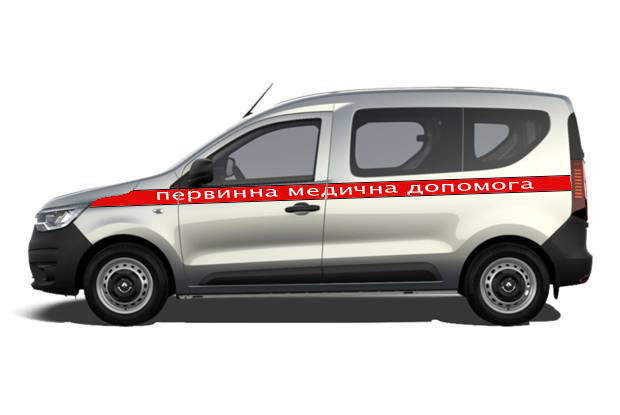 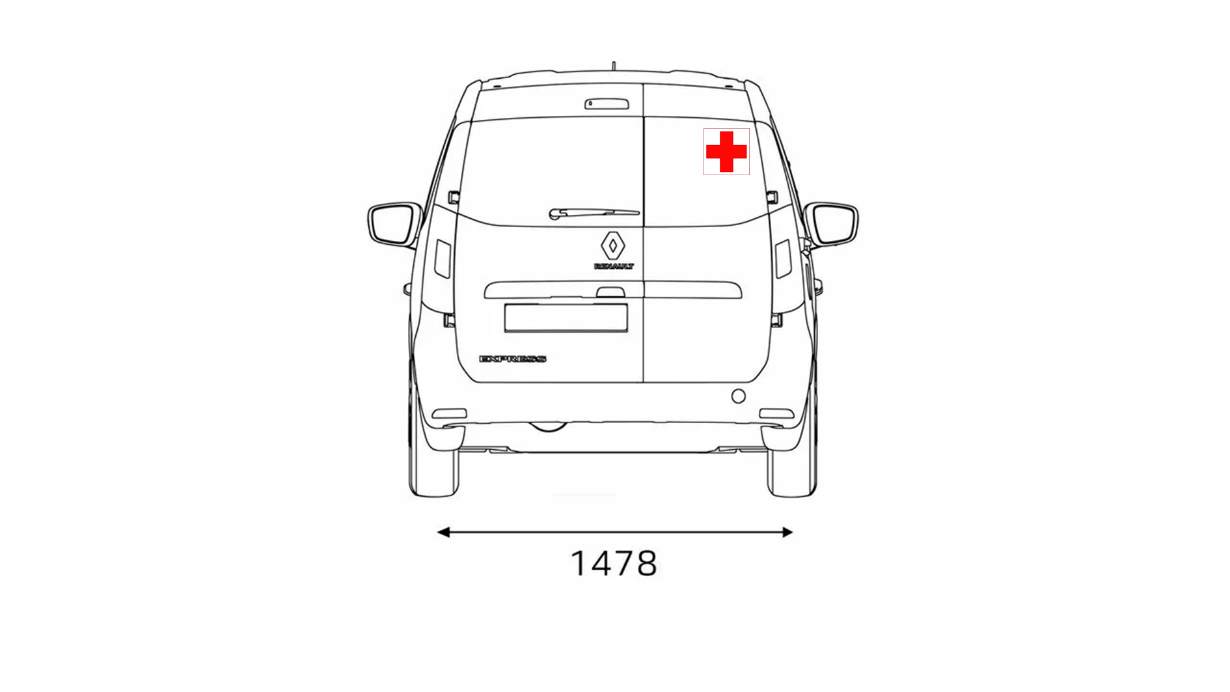 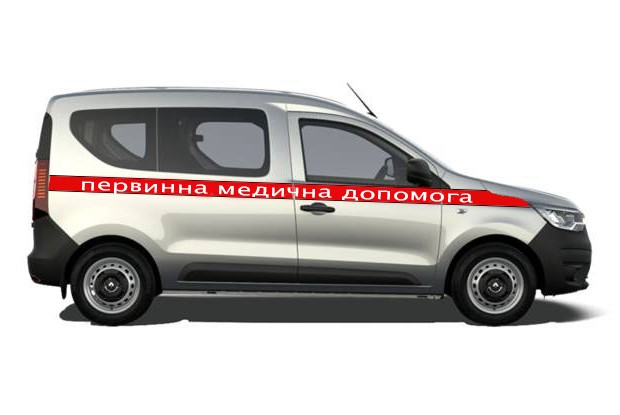 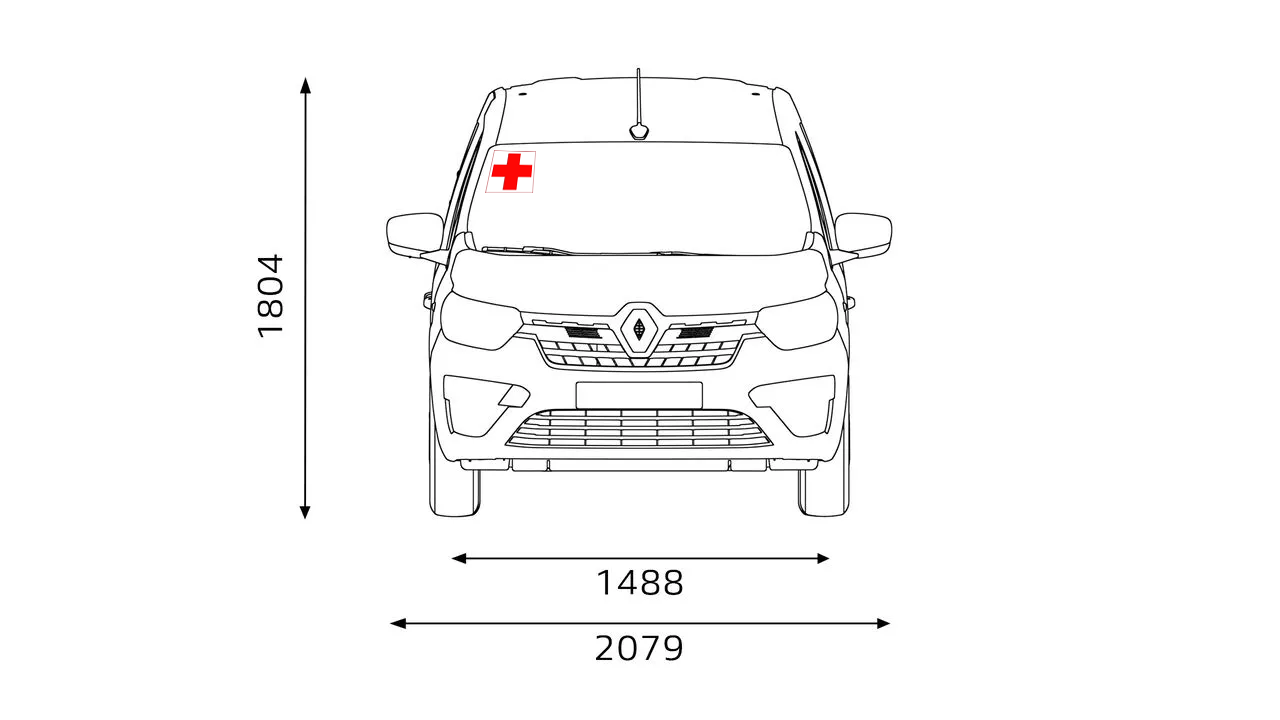 № з/пНайменування товаруОдиниця виміруКількість№ з/пНайменування товаруОдиниця виміруКількість1Автомобіль легковий спеціалізований  (Учасник вказує запропоновану модель)штук1Найменування параметруВимагається замовникомПараметри запропонованого учасником Товару(колонка заповнюється учасником)Відповідність вимогам (колонка заповнюється учасником)Рік випуску2023КолірбілийТип приводупереднійДвигунДизельОб’єм двигуна, см3 Не менше 1461Потужність двигуна, к.с. Не менше 95Стандарт токсичного вихлопуНе менше Євро-5Трансмісія Не менше МКПП-6 (механічна 6-ступінчата)Рульове керуванняЕлектропідсилювач кермаРозмір шин, 185/65 R15Передні гальма – типМеханічні, дискові вентильованіЗадні – типМеханічні, барабанніКількість та особливості конструкції дверей2 розпашні двері, 2 зсувні,2 двері багажного відділенняОб’єм паливного бака (л), Не менше 50Довжина, мм Не менше 4 394Ширина, мм Не менше 1775Висота без леєрів, мм Не менше 1804Кліренс, мм Не менше 160Кількість місцьНе менше 5БЕЗПЕКАБЕЗПЕКАБЕЗПЕКАСвітлодіодні денні ходові вогні C-shape в передніх фарахукомплектованоСистема курсової стійкості ESP + Система допомоги при старті на підйомі HAS + Система стабілізації руху при розгойдуванні причепа TSAукомплектованоГальмівна система ABS з електронною системою розподілу гальмівних зусиль EBVукомплектованоФронтальна подушка безпеки водіяукомплектованоФронтальна подушка безпеки пасажира з функцією деактиваціїукомплектованоЦентральний замок з дистанційним керуваннямукомплектованоКлюч з 3-ма кнопкамиукомплектованоТриточкові ремені безпеки з регулюванням по висоті водія та пасажираукомплектованоТриточкові ремені безпеки 2-го ряду сидіньукомплектованоДатчик паска безпеки водіяукомплектованоПовнорозмірне запасне колесоукомплектованоАдаптація для поганих доріг: сталевий захист піддону картера двигуна, антигравійна обробка днища, захисні щитки на гальмівні диски, посилений захист від пилу та вологиукомплектованоДорожній набір засобів безпеки (домкрат, сумка-органайзер, аптечка, вогнегасник, знак аварійної зупинки, трос буксирувальний, світловідбиваючі жилети, робочі рукавиці)укомплектованоОБЛАДНАННЯ ТА КОМФОРТОБЛАДНАННЯ ТА КОМФОРТОБЛАДНАННЯ ТА КОМФОРТКондиціонер салонуукомплектованоЕлектросклопідіймачі для передніх дверей    укомплектованоЕлектродзеркала заднього огляду з обігрівомукомплектованоКруїз-контрольукомплектованоДатчик світла (автоматичне увімкнення ближнього світла при настанні сутінок)укомплектованоПолиця для речей над вітровим скломукомплектованоТканинна багажна поличкаукомплектованоРегулювання керма за висотоюукомплектованоЗакритий ящик для рукавичокукомплектованоАудіосистема Radio Connect R&Go: 4 динаміка, радіо, МР3, Bluetooth, USB, AUXукомплектованоДодаткова розетка 12В зверху в ніші біля водія + 3 USBукомплектованоЕко-режимукомплектованоБортовий комп'ютерукомплектованоПовітроводи для 2-го ряду сидіньукомплектованоЗасклені ліві зсувні двері з кватиркоюукомплектованоЗасклені праві зсувні двері з кватиркоюукомплектованоЗадні засклені двері, що відкриваються на 180° з обігрівом та склоочисникомукомплектованоТакелажні петлі на підлозі (4 шт)укомплектованоМаксимальний пластиковий бічний захист багажного відділенняукомплектованоФільтр тонкої очистки пального з датчиком водиукомплектованоПротисажний фільтр вихлопної системиукомплектованоСИДІННЯСИДІННЯСИДІННЯСтандартне сидіння водія та пасажираукомплектованоТримісне сидіння другого ряду: спинки складаються 1/3-2/3, а сидіння складаються до першого ряду, збільшуючи багажне відділенняукомплектованоТри підголівники 2-го ряду сидіньукомплектованоКишені на спинці передніх сидіньукомплектованоЗадній ряд сидінь з кріпленням ISOFIXукомплектованоОббивка сидінь CHIKU: тканина і штучна шкіраукомплектованоДИЗАЙНДИЗАЙНДИЗАЙНПередній та задній бампери пофарбовані в колір кузоваукомплектованоРучки дверей та дзеркала пофарбовані в колір кузоваукомплектованоЧорна блискуча планка з логотипом на решітці радіатораукомплектованоСріблясті захисні накладки на нижній частині переднього та заднього бамперівукомплектованоЗахисні бокові молдинги чорного кольоруукомплектованоКольорова гамма інтер'єру Чорний ТитанукомплектованоCталеві диски 15" (розмір шин: 185/65 R15)укомплектованоПовнорозмірні ковпаки коліс KIJAROукомплектованоГАРАНТІЯГАРАНТІЯГАРАНТІЯГарантія 3 роки або 100 000 кмГарантія 3 роки або 100 000 кмДОДАТКОВІ ОПЦІЇДОДАТКОВІ ОПЦІЇДОДАТКОВІ ОПЦІЇПакет "Комфорт": Підлокітник сидіння водія + Підігрів передніх сидінь + Імпульсний склопідйомник водіяНаявністьРозетка 12 V (розташування у багажному відділенні)НаявністьХолодильник автомобільний (не менше 22 л, не більше 30 л, робота від бортової системи автомобіля 12 В, робота від мережі 220В/240В)НаявністьКольорографічне зображення на кузов автомобіля (смуги, написи, емблеми) відповідно до вимог замовника (викладено нижче)НаявністьЗахисна сітка в передній бамперНаявністьКилимки салону гумовіНаявністьКилимок в багажне відділенняНаявністьБризковики передні та задніНаявністьДокументи для реєстрації автомобіля, як легковий автомобіль спеціалізованого призначення, відповідно законодавства УкраїниНаявність